.Commence on the word "told" - (No Tags Or Restarts)Side, rock back, recover, forward, forward, 1/2 pivot, press, recover, back rock, 1/2 turn, step to diagonalWalk, walk, step, 1/2 pivot, step forward, full turn, rock, recover, back, 1/4 turn right and step diagonally forwardWalk, press, recover, back, slide, run back - left, right, step to side and sway, sway, sway, step, crossNight club basic right then left, rock back, recover, 2 prissy walks, rock recover, 1/2 turn, 3/4 turn(Facing 9 o'clock start the dance again)As music fades at the end of the track turn to 12 o'clock and pose!Easier ending-Last Update - 16th Aug 2015Lately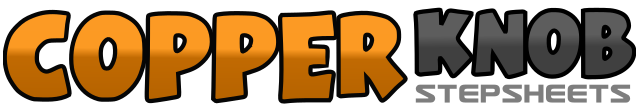 .......Count:32Wall:4Level:Intermediate NC2.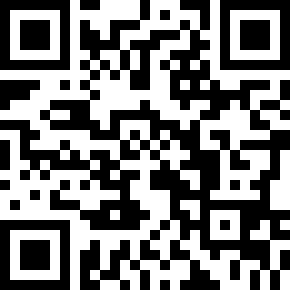 Choreographer:Craig Bennett (UK) & Pat Stott (UK) - August 2015Craig Bennett (UK) & Pat Stott (UK) - August 2015Craig Bennett (UK) & Pat Stott (UK) - August 2015Craig Bennett (UK) & Pat Stott (UK) - August 2015Craig Bennett (UK) & Pat Stott (UK) - August 2015.Music:Have I Told You Lately - Rod StewartHave I Told You Lately - Rod StewartHave I Told You Lately - Rod StewartHave I Told You Lately - Rod StewartHave I Told You Lately - Rod Stewart........1, 2&Step right to right, rock back on left, recover on right3, 4&Step forward on left, step forward on right, 1/2 pivot left (weight on left) (6 o'clock)5-6Press forward on right, recover on left7&Rock back on right (behind left), recover on left (preparing for the turn)8Turn 1/2 left stepping back on right (12 o'clock)&Turn 1/8 left  stepping on left towards corner (10.30)1-2Walk forward right, left (towards 10.30)3&Step forward on right, 1/2 pivot left (weight on left)  (4.30)4Step forward on right5&Turn 1/2 right stepping back on left, 1/2 right stepping forward on right6-7Rock forward on left, recover on right (4.30)8&Step back on left, turn 1/4 right stepping right forward towards 7.301,2&Walk forward on left, press right forward, recover on left (7.30)3Large step back on right and slide left toe towards right4&Run back-  left, right5,6,7Squaring up to 6 o'clock step left to left and sway left, sway right, sway left8&Step right to right, cross left over right1,2&Large step to right, rock left behind right, step right slightly across left3,4&Large step to left, rock back on right, step left slightly across right5-6      2prissy walks forward - right, left7&8Rock forward on right, recover on left, turn 1/2 right stepping forward on right&Close left to right and pencil turn 3/4 right (weight ending on left)7&Rock forward on right, recover on left8&Turn 1/4 right stepping right to right, cross left over right